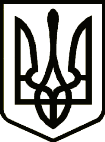 УкраїнаНОСІВСЬКА  МІСЬКА РАДА
Носівського району ЧЕРНІГІВСЬКОЇ  ОБЛАСТІ                                            Р І Ш Е Н Н Я                                             ( п’ятдесят  третя  сесія сьомого скликання) 17 травня   2019 року                                                                  № 5/53/VІІ      м.Носівка   Про затвердження Положення та Регламенту  роботи Центру надання адміністративних послуг. Відповідно до  статті 26 Закону України «Про місцеве самоврядування в Україні»,  Закону України «Про надання адміністративних послуг», міська рада вирішила :  1.Затвердити Положення про Центр надання адміністративних послуг (додаток 1).  2.Затвердити Регламент роботи Центру надання адміністративних послуг (додаток 2).           3. Контроль за виконанням даного рішення покласти на постійну комісію міської ради з  питань депутатської діяльності й етики, законності й правопорядку, охорони прав і законних інтересів громадян.Міський голова                                                                         В.ІГНАТЧЕНКО